МУНИЦИПАЛЬНОЕ БЮДЖЕТНОЕ ДОШКОЛЬНОЕ ОБРАЗОВАТЕЛЬНОЕ УЧРЕЖДЕНИЕ  «ФРУНЗЕНСКИЙ ДЕТСКИЙ САД «СКАЗКА»                                        НИЖНЕГОРСКОГО РАЙОНА    РЕСПУБЛИКИ КРЫМПРИКАЗ01.09.2023                                                             с. Фрунзе                                                      № 193-одО должностных лицах, имеющих право доступа  к информации ограниченного распространения в МБДОУ «Фрунзенский детский сад «Сказка»На основании Федерального закона от 27 июля 2006 года № 149-ФЗ «Об информации, информационных технологиях и о защите информации», Постановления Правительства Российской Федерации от 7 ноября 2019 г. №1421 «Об утверждении требований к антитеррористической защищенности объектов (территорий) Министерства образования и науки Российской Федерации и объектов (территорий), относящихся к сфере деятельности Министерству образования и науки Российской Федерации, и формы паспорта безопасности этих объектов», Постановления Правительства Российской Федерации от 25 декабря 2013 года № 1244 «Об антитеррористической защищенности объектов (территорий)»ПРИКАЗЫВАЮ:1.	Разрешить доступ к служебной информации ограниченного распространения, содержащейся в паспорте безопасности объекта (территории), иным документам и на других материальных носителях информации следующим должностным лицам:-  Поповой А.В.- заведующему; -  Аметка С.Л. – медицинской сестре;-  Буджуровой А.С. – старшему воспитателю;                 - Аксёнова О.Г. – ответственное лицо за антитеррористическую безопасность;-  Умеровой  Н.П.. – делопроизводителю.2. Назначить ответственным  лицом за хранение паспорта безопасности и ведение журнала движения паспорта безопасности Аксёнову О.Г. - ответственному  лицу за антитеррористическую безопасность.3. Определить место хранения паспорта  безопасности  в сейфе кабинета заведующего.4.  Контроль исполнения настоящего приказа оставляю за собой.      Заведующий                                                             А.В.Попова                               Согласовано:                               Председатель ППО                                                Н.П. УмероваС приказом ознакомлены: МУНИЦИПАЛЬНОЕ БЮДЖЕТНОЕ ДОШКОЛЬНОЕ ОБРАЗОВАТЕЛЬНОЕ УЧРЕЖДЕНИЕ  «ФРУНЗЕНСКИЙ ДЕТСКИЙ САД «СКАЗКА»                                        НИЖНЕГОРСКОГО РАЙОНА    РЕСПУБЛИКИ КРЫМВЫПИСКАИЗ ПРИКАЗА от  01.09.2023г.  № 193 МУНИЦИПАЛЬНОГО БЮДЖЕТНОГО ДОШКОЛЬНОГО ОБРАЗОВАТЕЛЬНОГО УЧРЕЖДЕНИЯ «ФРУНЗЕНСКИЙ ДЕТСКИЙ САД  «СКАЗКА»  НИЖНЕГОРСКОГО РАЙОНА    РЕСПУБЛИКИ КРЫМО должностных лицах, имеющих право доступа  к информации ограниченного распространения в МБДОУ «Фрунзенский детский сад «Сказка»На основании Федерального закона от 27 июля 2006 года № 149-ФЗ «Об информации, информационных технологиях и о защите информации», Постановления Правительства Российской Федерации от 7 ноября 2019 г. №1421 «Об утверждении требований к антитеррористической защищенности объектов (территорий) Министерства образования и науки Российской Федерации и объектов (территорий), относящихся к сфере деятельности Министерству образования и науки Российской Федерации, и формы паспорта безопасности этих объектов», Постановления Правительства Российской Федерации от 25 декабря 2013 года № 1244 «Об антитеррористической защищенности объектов (территорий)»ПРИКАЗЫВАЮ:1.	Разрешить доступ к служебной информации ограниченного распространения, содержащейся в паспорте безопасности объекта (территории), иным документам и на других материальных носителях информации следующим должностным лицам:-  Поповой А.В.- заведующему; -  Аметка С.Л. – медицинской сестре;-  Буджуровой А.С. – старшему воспитателю;                 - Аксёнова О.Г. – ответственное лицо за антитеррористическую безопасность;-  Умеровой  Н.П.. – делопроизводителю.2. Назначить ответственным  лицом за хранение паспорта безопасности и ведение журнала движения паспорта безопасности Аксёнову О.Г. - ответственному  лицу за антитеррористическую безопасность.3. Определить место хранения паспорта  безопасности  в сейфе кабинета заведующего.4.  Контроль исполнения настоящего приказа оставляю за собой.      Заведующий                                                             А.В.Попова№ п/пДолжностьДатаПодписьФИО1Медицинская сестра01.09.2023                                                             Аметка С.Л.2Старший воспитатель01.09.2023                                                             Буджурова А.С.3Делопроизводитель01.09.2023                                                             Умерова Н.П.4Ответственное лицо за антитеррористическую безопасность01.09.2023                                                             Аксёнову О.Г.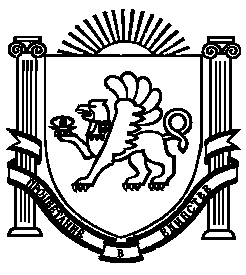 